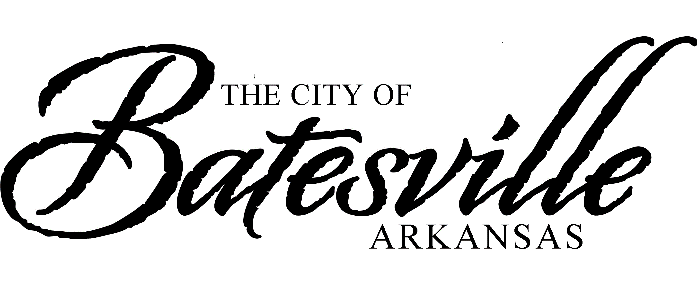 STREET/SIDEWALK CUT PERMIT APPLICATIONThe undersigned Permittee, requests permission to make a street/sidewalk cut as described above.  The permittee hereby accepts this permit, and agrees to comply with all of the terms and conditions set forth herein.PERMITTEE: 							DATE: 			TITLE: 						